1.  Promoting the programme within your school1.  Promoting the programme within your schoolTeacherPupilParentTIMELINE1.  Promoting the programme within your school1.  Promoting the programme within your schoolMarcha. Methods of promotion:OPITO will come and present to your pupils during March 2015Ambassadors, who took part in the 2014 programme, would be welcome at the session to pass on their experiencesb. Target Audience – Pupils must:Be 16 years old to take part in the programme ie by programme start dateHave a genuine interest in the oil and gas industry and careers within itHave the ability to remain focussed and attentive during each full daya. Methods of promotion:OPITO will come and present to your pupils during March 2015Ambassadors, who took part in the 2014 programme, would be welcome at the session to pass on their experiencesb. Target Audience – Pupils must:Be 16 years old to take part in the programme ie by programme start dateHave a genuine interest in the oil and gas industry and careers within itHave the ability to remain focussed and attentive during each full daya. Methods of promotion:OPITO will come and present to your pupils during March 2015Ambassadors, who took part in the 2014 programme, would be welcome at the session to pass on their experiencesb. Target Audience – Pupils must:Be 16 years old to take part in the programme ie by programme start dateHave a genuine interest in the oil and gas industry and careers within itHave the ability to remain focussed and attentive during each full daya. Methods of promotion:OPITO will come and present to your pupils during March 2015Ambassadors, who took part in the 2014 programme, would be welcome at the session to pass on their experiencesb. Target Audience – Pupils must:Be 16 years old to take part in the programme ie by programme start dateHave a genuine interest in the oil and gas industry and careers within itHave the ability to remain focussed and attentive during each full daya. Methods of promotion:OPITO will come and present to your pupils during March 2015Ambassadors, who took part in the 2014 programme, would be welcome at the session to pass on their experiencesb. Target Audience – Pupils must:Be 16 years old to take part in the programme ie by programme start dateHave a genuine interest in the oil and gas industry and careers within itHave the ability to remain focussed and attentive during each full day2.  Applying for places2.  Applying for placesTeacherPupilParentTIMELINE2.  Applying for places2.  Applying for places3rd AprilThere is 1 application form and 1 closing date for both programmesPupils must indicate their availability for the programmes on the form The 2-page application form must be fully completed and signed by pupil, parent and teacherApplication forms must be returned to OPITO, by email or post, by the closing dateThere is 1 application form and 1 closing date for both programmesPupils must indicate their availability for the programmes on the form The 2-page application form must be fully completed and signed by pupil, parent and teacherApplication forms must be returned to OPITO, by email or post, by the closing dateThere is 1 application form and 1 closing date for both programmesPupils must indicate their availability for the programmes on the form The 2-page application form must be fully completed and signed by pupil, parent and teacherApplication forms must be returned to OPITO, by email or post, by the closing dateThere is 1 application form and 1 closing date for both programmesPupils must indicate their availability for the programmes on the form The 2-page application form must be fully completed and signed by pupil, parent and teacherApplication forms must be returned to OPITO, by email or post, by the closing dateThere is 1 application form and 1 closing date for both programmesPupils must indicate their availability for the programmes on the form The 2-page application form must be fully completed and signed by pupil, parent and teacherApplication forms must be returned to OPITO, by email or post, by the closing date3.  Advising of assigned places3.  Advising of assigned placesTeacherPupilParentTIMELINE3.  Advising of assigned places3.  Advising of assigned places24th Aprila. OPITO will advise the contact teacher of the results of their school’s applications:Places allocated on June and October programmesPlaces on the reserve list for June and October programmesUnsuccessful applicantsa. OPITO will advise the contact teacher of the results of their school’s applications:Places allocated on June and October programmesPlaces on the reserve list for June and October programmesUnsuccessful applicantsa. OPITO will advise the contact teacher of the results of their school’s applications:Places allocated on June and October programmesPlaces on the reserve list for June and October programmesUnsuccessful applicantsa. OPITO will advise the contact teacher of the results of their school’s applications:Places allocated on June and October programmesPlaces on the reserve list for June and October programmesUnsuccessful applicantsa. OPITO will advise the contact teacher of the results of their school’s applications:Places allocated on June and October programmesPlaces on the reserve list for June and October programmesUnsuccessful applicants4.  Pupils Acceptance of Places4.  Pupils Acceptance of PlacesTeacherPupilParentTIMELINE1st MayPupils confirm their attendance to OPITO and teacherPupils confirm their attendance to OPITO and teacherPupils confirm their attendance to OPITO and teacherPupils confirm their attendance to OPITO and teacherPupils confirm their attendance to OPITO and teacher5.  Partaking in the programme5.  Partaking in the programmeTeacherPupilParentTIMELINE5.  Partaking in the programme5.  Partaking in the programme Daily optional Friday optionalJUNEOCTOBERPupils must take part in the full programme each dayPupils must strictly adhere to the ‘Strict Code of Conduct’ throughoutA certificate of participation will be presented to each pupil on completing the programmeTeachers participation for CPD for 1 or more days of the programme would be most welcomeParents and Teachers will be invited to attend the final graduation ceremonyPupils must take part in the full programme each dayPupils must strictly adhere to the ‘Strict Code of Conduct’ throughoutA certificate of participation will be presented to each pupil on completing the programmeTeachers participation for CPD for 1 or more days of the programme would be most welcomeParents and Teachers will be invited to attend the final graduation ceremonyPupils must take part in the full programme each dayPupils must strictly adhere to the ‘Strict Code of Conduct’ throughoutA certificate of participation will be presented to each pupil on completing the programmeTeachers participation for CPD for 1 or more days of the programme would be most welcomeParents and Teachers will be invited to attend the final graduation ceremonyPupils must take part in the full programme each dayPupils must strictly adhere to the ‘Strict Code of Conduct’ throughoutA certificate of participation will be presented to each pupil on completing the programmeTeachers participation for CPD for 1 or more days of the programme would be most welcomeParents and Teachers will be invited to attend the final graduation ceremonyPupils must take part in the full programme each dayPupils must strictly adhere to the ‘Strict Code of Conduct’ throughoutA certificate of participation will be presented to each pupil on completing the programmeTeachers participation for CPD for 1 or more days of the programme would be most welcomeParents and Teachers will be invited to attend the final graduation ceremony6.  Contributing to the overall evaluation6.  Contributing to the overall evaluationTeacherPupilParentTIMELINE6.  Contributing to the overall evaluation6.  Contributing to the overall evaluation OptionalJUNEOCTOBERPupils will be asked to complete an evaluation form at the end of each dayTeachers will be asked to provide feedback which will help us evaluate and improve the programmeParents comments  towards the programme will be welcome Pupils will be asked to complete an evaluation form at the end of each dayTeachers will be asked to provide feedback which will help us evaluate and improve the programmeParents comments  towards the programme will be welcome Pupils will be asked to complete an evaluation form at the end of each dayTeachers will be asked to provide feedback which will help us evaluate and improve the programmeParents comments  towards the programme will be welcome Pupils will be asked to complete an evaluation form at the end of each dayTeachers will be asked to provide feedback which will help us evaluate and improve the programmeParents comments  towards the programme will be welcome Pupils will be asked to complete an evaluation form at the end of each dayTeachers will be asked to provide feedback which will help us evaluate and improve the programmeParents comments  towards the programme will be welcome WHAT IS EXPECTED OF PUPILS EACH DAYWHAT IS EXPECTED OF PUPILS EACH DAYWHAT IS EXPECTED OF PUPILS EACH DAYWHAT IS EXPECTED OF PUPILS EACH DAYWHAT IS EXPECTED OF PUPILS EACH DAYWHAT IS EXPECTED OF PUPILS EACH DAY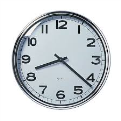 Transport each day is provided to and from each venue. Arrive punctually for your transport. Please do NOT make your own way.Transport each day is provided to and from each venue. Arrive punctually for your transport. Please do NOT make your own way.Transport each day is provided to and from each venue. Arrive punctually for your transport. Please do NOT make your own way.Transport each day is provided to and from each venue. Arrive punctually for your transport. Please do NOT make your own way.Transport each day is provided to and from each venue. Arrive punctually for your transport. Please do NOT make your own way.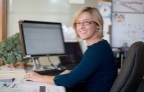 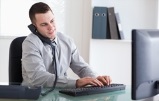 On all days the dress code is smart ‘business’ attire, no trainers.On all days the dress code is smart ‘business’ attire, no trainers.On all days the dress code is smart ‘business’ attire, no trainers.On all days the dress code is smart ‘business’ attire, no trainers.On all days the dress code is smart ‘business’ attire, no trainers.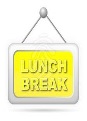 Lunch will be provided by your hosts. Please do NOT leave the venue during the day.Lunch will be provided by your hosts. Please do NOT leave the venue during the day.Lunch will be provided by your hosts. Please do NOT leave the venue during the day.Lunch will be provided by your hosts. Please do NOT leave the venue during the day.Lunch will be provided by your hosts. Please do NOT leave the venue during the day.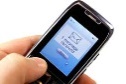 Mobile Phones – please use only during break and lunch times. Mobile Phones – please use only during break and lunch times. Mobile Phones – please use only during break and lunch times. Mobile Phones – please use only during break and lunch times. Mobile Phones – please use only during break and lunch times. 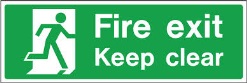 On visiting each place of work you will receive a basic Health and Safety Induction including the fire evacuation procedures. On visiting each place of work you will receive a basic Health and Safety Induction including the fire evacuation procedures. On visiting each place of work you will receive a basic Health and Safety Induction including the fire evacuation procedures. On visiting each place of work you will receive a basic Health and Safety Induction including the fire evacuation procedures. On visiting each place of work you will receive a basic Health and Safety Induction including the fire evacuation procedures. 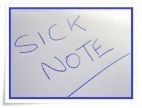 If you are unwell one day please let us know immediately and bring a sick note signed by a parent on your return.If you are unwell one day please let us know immediately and bring a sick note signed by a parent on your return.If you are unwell one day please let us know immediately and bring a sick note signed by a parent on your return.If you are unwell one day please let us know immediately and bring a sick note signed by a parent on your return.If you are unwell one day please let us know immediately and bring a sick note signed by a parent on your return.ACTIVE PARTICIPATIONTake an active part in each day with other pupils and industry professionals.Listen to all that is said.Communicate and ask questions.Take an active part in each day with other pupils and industry professionals.Listen to all that is said.Communicate and ask questions.Take an active part in each day with other pupils and industry professionals.Listen to all that is said.Communicate and ask questions.Take an active part in each day with other pupils and industry professionals.Listen to all that is said.Communicate and ask questions.Take an active part in each day with other pupils and industry professionals.Listen to all that is said.Communicate and ask questions.TRANSPORTPupils will all be 16 years of age during the programme and will be travelling by bus, unsupervised to and from the different venues. Pupils behaviour at all times must be exemplary.OPITO accepts no responsibility for pupils during transit.TRANSPORTPupils will all be 16 years of age during the programme and will be travelling by bus, unsupervised to and from the different venues. Pupils behaviour at all times must be exemplary.OPITO accepts no responsibility for pupils during transit.TRANSPORTPupils will all be 16 years of age during the programme and will be travelling by bus, unsupervised to and from the different venues. Pupils behaviour at all times must be exemplary.OPITO accepts no responsibility for pupils during transit.TRANSPORTPupils will all be 16 years of age during the programme and will be travelling by bus, unsupervised to and from the different venues. Pupils behaviour at all times must be exemplary.OPITO accepts no responsibility for pupils during transit.TRANSPORTPupils will all be 16 years of age during the programme and will be travelling by bus, unsupervised to and from the different venues. Pupils behaviour at all times must be exemplary.OPITO accepts no responsibility for pupils during transit.TRANSPORTPupils will all be 16 years of age during the programme and will be travelling by bus, unsupervised to and from the different venues. Pupils behaviour at all times must be exemplary.OPITO accepts no responsibility for pupils during transit.STRICT CODE OF CONDUCTSTRICT CODE OF CONDUCTSTRICT CODE OF CONDUCTSTRICT CODE OF CONDUCTSTRICT CODE OF CONDUCTSTRICT CODE OF CONDUCT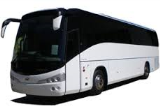 Transport each day is provided. To ensure safe and efficient travel for all, please ensure your behaviour on the buses is exemplary.OPITO accepts no responsibility for pupils during transit.Transport each day is provided. To ensure safe and efficient travel for all, please ensure your behaviour on the buses is exemplary.OPITO accepts no responsibility for pupils during transit.Transport each day is provided. To ensure safe and efficient travel for all, please ensure your behaviour on the buses is exemplary.OPITO accepts no responsibility for pupils during transit.Transport each day is provided. To ensure safe and efficient travel for all, please ensure your behaviour on the buses is exemplary.OPITO accepts no responsibility for pupils during transit.Transport each day is provided. To ensure safe and efficient travel for all, please ensure your behaviour on the buses is exemplary.OPITO accepts no responsibility for pupils during transit.BEHAVIOUREach day, we are guests of industry. Please ensure your behaviour is polite, respectful and courteous at all times.Each day, we are guests of industry. Please ensure your behaviour is polite, respectful and courteous at all times.Each day, we are guests of industry. Please ensure your behaviour is polite, respectful and courteous at all times.Each day, we are guests of industry. Please ensure your behaviour is polite, respectful and courteous at all times.Each day, we are guests of industry. Please ensure your behaviour is polite, respectful and courteous at all times.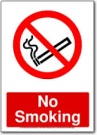 Smoking is strictly prohibited and will not be accommodated at all during the programme.Smoking is strictly prohibited and will not be accommodated at all during the programme.Smoking is strictly prohibited and will not be accommodated at all during the programme.Smoking is strictly prohibited and will not be accommodated at all during the programme.Smoking is strictly prohibited and will not be accommodated at all during the programme.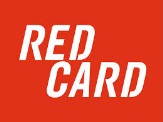 Any unacceptable behaviour, on the bus or during the day, or smoking will result in the pupil being immediately returned to school or home and their place on the programme withdrawn.Any unacceptable behaviour, on the bus or during the day, or smoking will result in the pupil being immediately returned to school or home and their place on the programme withdrawn.Any unacceptable behaviour, on the bus or during the day, or smoking will result in the pupil being immediately returned to school or home and their place on the programme withdrawn.Any unacceptable behaviour, on the bus or during the day, or smoking will result in the pupil being immediately returned to school or home and their place on the programme withdrawn.Any unacceptable behaviour, on the bus or during the day, or smoking will result in the pupil being immediately returned to school or home and their place on the programme withdrawn.